Medical practitioner—hours worked (in direct patient care), total NNNExported from METEOR(AIHW's Metadata Online Registry)© Australian Institute of Health and Welfare 2024This product, excluding the AIHW logo, Commonwealth Coat of Arms and any material owned by a third party or protected by a trademark, has been released under a Creative Commons BY 4.0 (CC BY 4.0) licence. Excluded material owned by third parties may include, for example, design and layout, images obtained under licence from third parties and signatures. We have made all reasonable efforts to identify and label material owned by third parties.You may distribute, remix and build on this website’s material but must attribute the AIHW as the copyright holder, in line with our attribution policy. The full terms and conditions of this licence are available at https://creativecommons.org/licenses/by/4.0/.Enquiries relating to copyright should be addressed to info@aihw.gov.au.Enquiries or comments on the METEOR metadata or download should be directed to the METEOR team at meteor@aihw.gov.au.Medical practitioner—hours worked (in direct patient care), total NNNIdentifying and definitional attributesIdentifying and definitional attributesMetadata item type:Data ElementShort name:Hours worked by medical practitioner in direct patient careMETEOR identifier:270137Registration status:Health, Superseded 10/12/2009Definition:The number of hours worked in a week by a medical practitioner on service provision to patients including direct contact with patients, providing care, instructions and counselling, and providing other related services such as writing referrals, prescriptions and phone calls.Context:Health labour forceData element concept attributesData element concept attributesIdentifying and definitional attributesIdentifying and definitional attributesData element concept:Medical practitioner—hours workedMETEOR identifier:269829Registration status:Health, Standard 01/03/2005Definition:The number of hours worked by a medical practitioner.Object class:Medical practitionerProperty:Hours workedValue domain attributes Value domain attributes Identifying and definitional attributesIdentifying and definitional attributesValue domain:Total hours NNNMETEOR identifier:270719Registration status:Health, Standard 01/03/2005Community Services (retired), Standard 27/04/2007Early Childhood, Standard 07/06/2011Disability, Standard 07/10/2014Definition:Total number of hours.Representational attributesRepresentational attributesRepresentational attributesRepresentation class:TotalTotalData type:StringStringFormat:NNNNNNMaximum character length:33ValueMeaningSupplementary values:999
 Not stated/inadequately described
 Unit of measure:Hour (h)Hour (h)Collection and usage attributesCollection and usage attributesGuide for use:Total hours expressed as 000, 001 etc.Data element attributes Data element attributes Collection and usage attributesCollection and usage attributesGuide for use:This metadata item relates to each position (job) held by a medical practitioner, not the aggregate of hours worked for all jobs.Collection methods:There are inherent problems in asking for information on number of hours usually worked per week in direct patient care, for example, reaching a satisfactory definition and communicating this definition to the respondents in a self-administered survey. Whether hours worked in direct patient care are collected for main job only, or main job and one or more additional jobs, it is important that a total for all jobs is included.Comments:It is often argued that health professionals contribute a considerable amount of time to voluntary professional work and that this component needs to be identified. This should be considered as an additional item, and kept segregated from data on paid hours worked.Source and reference attributesSource and reference attributesSubmitting organisation:National Health Labour Force Data Working Group
Relational attributesRelational attributesRelated metadata references:Has been superseded by Registered health professional—hours worked in clinical role, total hours NNNHealth, Standard 10/12/2009
Is re-engineered from  Hours worked by medical practitioner in direct patient care, version 2, DE, NHDD, NHIMG, Superseded 01/03/2005.pdf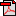  (15.7 KB)No registration statusImplementation in Data Set Specifications:Health labour force NMDSHealth, Superseded 10/12/2009Implementation start date: 01/07/2005
DSS specific information: Value must be less than 127 (except for 999).Used in relation to issues of economic activity, productivity, wage rates, working conditions etc. Used to develop capacity measures relating to total time available. Assists in analysis of human resource requirements and labour force modelling.